Your recent request for information is replicated below, together with our response.Can you confirm that if a case is raised with Prevent Police Scotland and investigated, is an incident number issued?I have interpreted that by the term “incident number” you mean the number allocated on STORM when a report is made to Police Scotland. I can confirm that where Prevent relevant concerns are identified, Police Scotland are notified via the submission of a National Referral Form to the dedicated national Prevent Delivery Unit. This is not logged on STORM and therefore an “incident number” is not generated and there is no investigation. As such, in terms of Section 17 of the Freedom of Information (Scotland) Act 2002, this represents a notice that the information you seek is not held by Police Scotland.To clarify further, Police Scotland carry out an assessment of the information in advance of a decision as to whether the concern meets the requirements of a referral to the Local Authority led Prevent Multi-Agency Panels (PMAP). If advice is given, how is this conveyed i.e. verbally, letter or email (clarified as how the advice is given to the’ referrer ‘(person raising the issue).Police Scotland may have to contact the referrer to obtain further information relevant to the referral or simply to provide them with an update on the progress of the referral. This is routinely carried out verbally but can be via e-mail where appropriate.Police Scotland do not record ad-hoc contact from partners where advice or guidance is being sought prior to the submission of a National Referral Form.As such, in terms of Section 17 of the Freedom of Information (Scotland) Act 2002, this represents a notice that the information you seek is not held by Police Scotland.If you require any further assistance please contact us quoting the reference above.You can request a review of this response within the next 40 working days by email or by letter (Information Management - FOI, Police Scotland, Clyde Gateway, 2 French Street, Dalmarnock, G40 4EH).  Requests must include the reason for your dissatisfaction.If you remain dissatisfied following our review response, you can appeal to the Office of the Scottish Information Commissioner (OSIC) within 6 months - online, by email or by letter (OSIC, Kinburn Castle, Doubledykes Road, St Andrews, KY16 9DS).Following an OSIC appeal, you can appeal to the Court of Session on a point of law only. This response will be added to our Disclosure Log in seven days' time.Every effort has been taken to ensure our response is as accessible as possible. If you require this response to be provided in an alternative format, please let us know.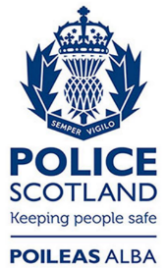 Freedom of Information ResponseOur reference:  FOI 24-0509Responded to:  xx March 2024